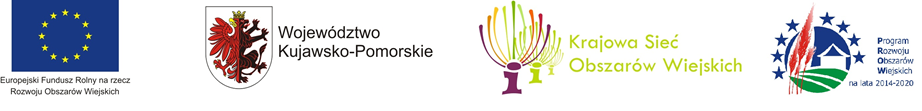 Europejski Fundusz Rolny na rzecz Rozwoju Obszarów Wiejskich: Europa inwestująca w obszary wiejskie                   Projekt dofinansowano ze środków Unii Europejskiej, w ramach pomocy technicznej PROW 2014-2020, z Krajowej Sieci Obszarów Wiejskich---------------------------------------------------------------------------------------------------------------------------------       Wyjazd studyjny na targi BioFach 2016 w Norymberdze  w dniach 9 -13.II,2016Program:1.dzień.     Wtorek       9.II.2016 Wyjazd z Bydgoszczy godz. 7oo Hala Łuczniczka, a z Przysieka godz. 8oo. Przejazd przez Niemcy. Targi BioFach a wieczorem: zakwaterowanie, kolacja oraz nocleg w Hotelu - gospodarstwie Agroturystycznym ,,Drei Linden"  w  miejscowości Etlaswind w Szwajcarii Frankońskiej (okolice Norymbergii)2.dzień.     Środa       10.II.2016Wyjazd grupy z Hotelu.Przejazd do Norymbergii.Pobyt na Targach BioFach 2016. Obsługa stanowiska wystawienniczego.W godzinach wieczornych - przejazd do Hotelu ,,Drei Linden". Kolacja. Nocleg.3.dzień.     Czwartek  11.II.2016Wyjazd grupy z Hotelu.Przejazd do Norymbergii.Pobyt na Targach BioFach 2016. Obsługa stanowiska wystawienniczego.W godzinach wieczornych - przejazd do Hotelu ,,Drei Linden". Kolacja. Nocleg.4.dzień.      Piątek     12.II.2016Wyjazd grupy z Hotelu.Przejazd w okolice miejscowości Mappurg w Środkowej Frankonii.-   I  Seminarium tematyczne:,, ekologiczna produkcja rolna, organizacja produkcji rolnej oraz dystrybucja produktów i przetworów ekologicznych"zwiedzanie ekologicznych gospodarstw rolnych w miejscowości Vorderhaslach, tworzących od roku 1990 wspólnotę gospodarczą - formę Spółdzielni Rolniczej, prowadzących działalność według biologiczno-dynamicznych zasad DEMETER. Gospodarstwa zajmują się uprawą zbóż, warzyw (40 gatunków warzyw), kwiatów i ziół, hodowlą bydła oraz gospodarką leśną.  Spółdzielnia liczy obecnie 75 członków. W ramach działalności spółdzielni organizowane są festyny i tradycyjne imprezy sezonowe oraz warsztaty tematyczne, mające na celu kultywowanie i propagowanie tradycji rolniczych regionu Bawaria-Frankonia. Spółdzielnia, poprzez działalność dydaktyczną ma na celu odbudowę oraz wzrost zainteresowania społeczeństwa tradycyjną kultura rolną regionu oraz odbudowę zainteresowania dla regionalnych i sezonowych produktów rolnych.Zapoznanie się z systemem działalności Spółdzielni, organizacją systemu produkcji rolnej, podziału obowiązków i dochodów oraz metod marketingu i dystrybucji wyprodukowanych przez Spółdzielnię ekologicznych produktów i przetworów rolnych. Podobnych Spółdzielni rolniczych jest na terenie Niemiec ponad 100Dyskusja i wymiana doświadczeń - uczestnicy Seminarium oraz przedstawiciele Spółdzielni.-   II  Seminarium tematyczne: ,,system certyfikacji ekologicznej produkcji rolnej, przetwórstwa rolnego oraz tkanin ekologicznych" w Europie i na Świecie"wizyta w Instytucie- Firmie certyfikującej ,,CERES - GmbH" w miejscowości Vorderhaslach. Zapoznanie się ze światowymi standardami certyfikowania ekologicznej produkcji rolnej, przetwórstwa żywności ekologicznej oraz tkanin. Przedstawiciele firmy CERES-GmbH przedstawią nam zakres swojej działalności, metody działania oraz zasady uzyskiwania certyfikatów jakości. Uczestnicy Seminarium uzyskają wiele ciekawych kontaktów oraz informacji o różnych programach certyfikowania produktów ekologicznych, obowiązujących wymogach oraz stronie formalno-prawnej uzyskiwania Certyfikatów jakości.Dyskusja. Wymiana doświadczeń. Informacje.Po zakończeniu programu Seminariów tematycznych, przejazd do Hotelu ,,Drei Linden". Kolacja. Nocleg.5.dzień. Sobota   13.II.2016.Wykwaterowanie z Hotelu ,,Drei Linden". Przejazd do Norymbergii.Pobyt na Targach BioFach 2016. Obsługa stanowiska wystawienniczego.Po całodziennym pobycie na Targach, wyjazd w godzinach wieczornych do Polski.z poważaniem   Tomasz Krause tel.668209009, Marek Klonecki tel. 605342131, Mieczysław Babalski tel. 604519074Kujawsko-Pomorskie Stowarzyszenie Producentów Ekologicznych EKOŁANwww.eko-lan.pl  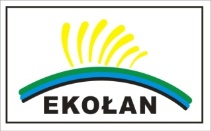 